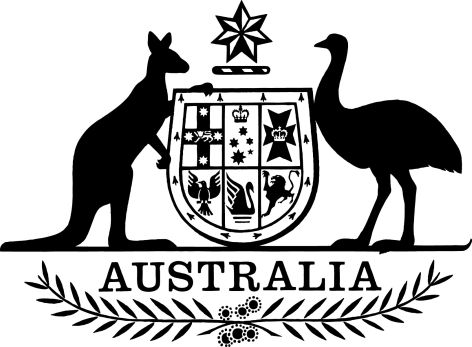 Therapeutic Goods Legislation Amendment (Fees and Other Measures) Regulation 2014Select Legislative Instrument No. 62, 2014I, General the Honourable Sir Peter Cosgrove AK MC (Ret’d), Governor-General of the Commonwealth of Australia, acting with the advice of the Federal Executive Council, make the following regulation.Dated 29 May 2014Peter CosgroveGovernor-GeneralBy His Excellency’s CommandFiona NashAssistant Minister for HealthContents1	Name of regulation	12	Commencement	13	Authority	14	Schedule(s)	1Schedule 1—Amendments	2Therapeutic Goods (Medical Devices) Regulations 2002	2Therapeutic Goods Regulations 1990	31  Name of regulation		This regulation is the Therapeutic Goods Legislation Amendment (Fees and Other Measures) Regulation 2014.2  Commencement		This regulation commences on 1 July 2014.3  Authority		This regulation is made under the Therapeutic Goods Act 1989.4  Schedule(s)		Each instrument that is specified in a Schedule to this instrument is amended or repealed as set out in the applicable items in the Schedule concerned, and any other item in a Schedule to this instrument has effect according to its terms.Schedule 1—AmendmentsTherapeutic Goods (Medical Devices) Regulations 20021  Amendments of listed provisionsTherapeutic Goods Regulations 19902  Amendments of listed provisionsAmendments of feesAmendments of feesAmendments of feesAmendments of feesItemProvisionOmitSubstitute1Paragraph 9.4(2)(b)3 6203 7052Schedule 5, item 1.19009203Schedule 5, item 1.2, paragraph (a)7 7807 9654Schedule 5, item 1.2, paragraph (b)7 8308 0205Schedule 5, item 1.3, paragraph (a)47 70048 8006Schedule 5, item 1.3, paragraph (b)36 70037 6007Schedule 5, item 1.3A, paragraph (a)26 90027 5008Schedule 5, item 1.3A, paragraph (b)57 30058 7009Schedule 5, item 1.3A, paragraph (c)14 00014 30010Schedule 5, item 1.3A, paragraph (d)3 3803 46011Schedule 5, item 1.3A, paragraph (e) 37 00037 90012Schedule 5, item 1.3A, paragraph (f)23 60024 20013Schedule 5, item 1.5, paragraphs (a) and (b)1 1801 21014Schedule 5, item 1.5, paragraphs (c) to (f)92094015Schedule 5, item 1.716 40016 80016Schedule 5, item 1.832033017Schedule 5, item 1.9, paragraph (a)26 80027 40018Schedule 5, item 1.9, paragraph (b)52 70054 00019Schedule 5, item 1.9, paragraph (c)36 70037 60020Schedule 5, item 1.9, paragraph (d)25 60026 20021Schedule 5, item 1.9, paragraph (e)23 40024 00022Schedule 5, item 1.9, paragraph (f)20 00020 50023Schedule 5, item 1.9A, paragraph (a)26 90027 50024Schedule 5, item 1.9A, paragraph (b)57 30058 70025Schedule 5, item 1.9A, paragraph (c)14 00014 30026Schedule 5, item 1.9A, paragraph (d)3 3803 46027Schedule 5, item 1.9A, paragraph (e)37 00037 90028Schedule 5, item 1.9A, paragraph (f)23 60024 20029Schedule 5, item 1.10, paragraph (a)16 10016 50030Schedule 5, item 1.10, paragraph (b)31 70032 50031Schedule 5, item 1.10, paragraph (c)22 10022 60032Schedule 5, item 1.10, paragraph (d)14 00014 30033Schedule 5, item 1.10, paragraph (e)12 10012 40034Schedule 5, item 1.1237038035Schedule 5, item 1.133 4603 54536Schedule 5, item 1.146 3506 50037Schedule 5, item 1.14A6 1806 33038Schedule 5, item 1.1540041039Schedule 5, item 1.1792094040Schedule 5, paragraph 2.1(b)370380Amendments of fees etc.Amendments of fees etc.Amendments of fees etc.Amendments of fees etc.ItemProvisionOmitSubstitute1Paragraph 43AAJ(1)(b)88 40090 5002Paragraph 45(4A)(a)9 86010 0953Paragraph 45(4A)(b)8 2008 3954Paragraphs 45(4A)(c) and (ca)7 9308 1205Paragraph 45(4A)(d)33 00033 8006Paragraphs 45(4A)(e) and (f)7 9308 1207Paragraphs 45(9)(a) to (e)4 9305 0508Paragraphs 45(11)(a) to (e)1 8001 8459Regulation 45A15 00015 50010Schedule 9, Part 2, item 1A42043011Schedule 9, Part 2, item 1, paragraph (a)1 5601 59512Schedule 9, Part 2, item 1, paragraph (b)19 40019 90013Schedule 9, Part 2, item 1, paragraph (c)16 40016 80014Schedule 9, Part 2, item 1, paragraph (d)2 4702 53015Schedule 9, Part 2, item 2, paragraph (a)1 4101 44516Schedule 9, Part 2, item 2, paragraph (b)1 3201 35017Schedule 9, Part 2, item 2, paragraph (ba)43 20044 20018Schedule 9, Part 2, item 2, paragraph (bb)14 40014 70019Schedule 9, Part 2, item 2, paragraph (bc)28 80029 50020Schedule 9, Part 2, item 2, paragraph (bd)25 70026 30021Schedule 9, Part 2, item 2, subparagraph (be)(i)8 5708 77522Schedule 9, Part 2, item 2, subparagraph (be)(ii)5 5905 72523Schedule 9, Part 2, item 2, subparagraph (bf)(i)17 20017 60024Schedule 9, Part 2, item 2, subparagraph (bf)(ii)11 20011 50025Schedule 9, Part 2, item 2, paragraph (bg)16 60017 00026Schedule 9, Part 2, item 2, paragraph (bh)2 7202 78527Schedule 9, Part 2, item 2, paragraph (bi)16 80017 20028Schedule 9, Part 2, item 2, paragraph (bj)9901 01529Schedule 9, Part 2, item 2, paragraph (c)3 9304 02530Schedule 9, Part 2, item 2, paragraph (d)1 9702 01531Schedule 9, Part 2, item 2, paragraph (d)11 40011 70032Schedule 9, Part 2, item 2, paragraph (f)62063533Schedule 9, Part 2, item 2, paragraph (g)1 3201 35034Schedule 9, Part 2, item 2, paragraph (h)66067535Schedule 9, Part 2, item 2AA60061536Schedule 9, Part 2, item 2A, paragraph (a)1 5201 55537Schedule 9, Part 2, item 2A, paragraph (b)1 4101 44538Schedule 9, Part 2, item 2A, paragraph (c)37038039Schedule 9, Part 2, item 2A, paragraphs (d) to (g)40041040Schedule 9, Part 2, item 2AB38039041Schedule 9, Part 2, item 2AC9901 01542Schedule 9, Part 2, item 2B4 9305 05043Schedule 9, Part 2, item 2C3 9404 03544Schedule 9, Part 2, item 2CA4 9305 05045Schedule 9, Part 2, item 3, paragraph (a)40041046Schedule 9, Part 2, item 3, paragraph (b)74076047Schedule 9, Part 2, item 3AA60061548Schedule 9, Part 2, item 3AB15015549Schedule 9, Part 2, item 4, paragraph (a)173 000177 20050Schedule 9, Part 2, item 4, subparagraphs (aa)(i) and (ii)57 70059 10051Schedule 9, Part 2, item 4, subparagraph (aa)(iii)115 200118 00052Schedule 9, Part 2, item 4, paragraph (b)102 800105 30053Schedule 9, Part 2, item 4, subparagraph (bb)(i)34 30035 10054Schedule 9, Part 2, item 4, subparagraph (bb)(i)22 20022 70055Schedule 9, Part 2, item 4, subparagraph (bb)(ii)34 30035 10056Schedule 9, Part 2, item 4, subparagraph (bb)(ii)22 20022 70057Schedule 9, Part 2, item 4, subparagraph (bb)(iii)68 50070 10058Schedule 9, Part 2, item 4, subparagraph (bb)(iii)44 70045 80059Schedule 9, Part 2, item 4, paragraph (c)66 00067 60060Schedule 9, Part 2, item 4, paragraph (d)10 90011 20061Schedule 9, Part 2, item 4, paragraph (g)66 90068 50062Schedule 9, Part 2, item 4, paragraph (h)3 9404 03563Schedule 9, Part 2, item 5, paragraph (a)9 4409 66564Schedule 9, Part 2, item 5, subparagraph (b)(i)9 4409 66565Schedule 9, Part 2, item 5, subparagraph (b)(ii)12 10012 40066Schedule 9, Part 2, item 5, subparagraph (b)(iii)16 60017 00067Schedule 9, Part 2, item 5, subparagraph (b)(iv)22 00022 50068Schedule 9, Part 2, item 5, subparagraph (b)(v)33 00033 80069Schedule 9, Part 2, item 5, subparagraph (b)(vi)44 00045 10070Schedule 9, Part 2, item 5, subparagraph (b)(vii)66 00067 60071Schedule 9, Part 2, item 5, paragraph (c)3 4103 49072Schedule 9, Part 2, item 5, subparagraph (d)(i)3 4103 49073Schedule 9, Part 2, item 5, subparagraph (d)(ii)12 10012 40074Schedule 9, Part 2, item 5, subparagraph (d)(iii)16 60017 00075Schedule 9, Part 2, item 5, subparagraph (d)(iv)22 00022 50076Schedule 9, Part 2, item 5, subparagraph (d)(v)33 00033 80077Schedule 9, Part 2, item 5, subparagraph (d)(vi)44 00045 10078Schedule 9, Part 2, item 5, subparagraph (d)(vii)66 00067 60079Schedule 9, Part 2, item 5A, paragraphs (a) to (f)4 9305 05080Schedule 9, Part 2, item 5B16 40016 80081Schedule 9, Part 2, item 6, paragraph (a)28 90029 60082Schedule 9, Part 2, item 6, paragraphs (b), (c) and (ca)19 70020 20083Schedule 9, Part 2, item 6, paragraph (d)33 00033 80084Schedule 9, Part 2, item 6AA35036085Schedule 9, Part 2, item 6AB62063586Schedule 9, Part 2, item 6ABA1 8701 91587Schedule 9, Part 2, item 6AC1 0501 07588Schedule 9, Part 2, item 6AD, paragraph (a)19 70020 20089Schedule 9, Part 2, item 6AD, paragraph (b)4 9305 05090Schedule 9, Part 2, item 6A1 3201 35091Schedule 9, Part 2, item 6B3 3003 38092Schedule 9, Part 2, item 6C7 1807 35093Schedule 9, Part 2, item 6D, paragraph (a)9 4409 66594Schedule 9, Part 2, item 6D, paragraph (b)12 10012 40095Schedule 9, Part 2, item 6D, paragraph (c)16 60017 00096Schedule 9, Part 2, item 6D, paragraph (d)22 00022 50097Schedule 9, Part 2, item 6D, paragraph (e)33 00033 80098Schedule 9, Part 2, item 6D, paragraph (f)44 00045 10099Schedule 9, Part 2, item 6D, paragraph (g)66 00067 600100Schedule 9, Part 2, item 7, paragraph (a)9 86010 095101Schedule 9, Part 2, item 7, paragraphs (b), (c) and (ca)8 2008 395102Schedule 9, Part 2, item 7, paragraph (d)33 00033 800103Schedule 9, Part 2, item 7, paragraphs (e) and (f)8 2008 395104Schedule 9, Part 2, item 7A, paragraph (a)9 4409 665105Schedule 9, Part 2, item 7A, subparagraph (b)(i)9 4409 665106Schedule 9, Part 2, item 7A, subparagraph (b)(ii)12 10012 400107Schedule 9, Part 2, item 7A, subparagraph (b)(iii)16 60017 000108Schedule 9, Part 2, item 7A, subparagraph (b)(iv)22 00022 500109Schedule 9, Part 2, item 7A, subparagraph (b)(v)33 00033 800110Schedule 9, Part 2, item 7A, subparagraph (b)(vi)44 00045 100111Schedule 9, Part 2, item 7A, subparagraph (b)(vii)66 00067 600112Schedule 9, Part 2, item 7B, paragraph (a)9 4409 665113Schedule 9, Part 2, item 7B, subparagraph (b)(i)9 4409 665114Schedule 9, Part 2, item 7B, subparagraph (b)(ii)12 10012 400115Schedule 9, Part 2, item 7B, subparagraph (b)(iii)16 60017 000116Schedule 9, Part 2, item 7B, subparagraph (b)(iv)22 00022 500117Schedule 9, Part 2, item 7B, subparagraph (b)(v)33 00033 800118Schedule 9, Part 2, item 7B, subparagraph (b)(vi)44 00045 100119Schedule 9, Part 2, item 7B, subparagraph (b)(vii)66 00067 600120Schedule 9, Part 2, item 8920940121Schedule 9, Part 2, item 9, paragraph (a)600615122Schedule 9, Part 2, item 9, paragraph (b)1 2201 250123Schedule 9, Part 2, item 9AA600615124Schedule 9, Part 2, item 9AB810830125Schedule 9, Part 2, items 9AC and 9ACA600615126Schedule 9, Part 2, item 9AD, paragraph (a)1 1801 210127Schedule 9, Part 2, item 9AD, paragraph (b)10 20010 400128Schedule 9, Part 2, item 9AD, paragraph (c)22 70023 200129Schedule 9, Part 2, item 9AD, paragraph (d)30 50031 200130Schedule 9, Part 2, item 9AD, paragraph (e)47 60048 700131Schedule 9, Part 2, item 9AD, paragraph (f)63 30064 800132Schedule 9, Part 2, item 9AD, paragraph (g)77 10079 000133Schedule 9, Part 2, items 9B and 9C16 40016 800134Schedule 9, Part 2, item 10150155135Schedule 9, Part 2, items 14 and 14A320330136Schedule 9, Part 2, item 17, subparagraph (a)(i)220225137Schedule 9, Part 2, item 17, subparagraph (a)(ii)270275138Schedule 9, Part 2, item 17, subparagraph (a)(iii)420430139Schedule 9, Part 2, item 17, subparagraph (a)(iv)110115140Schedule 9, Part 2, item 17, paragraph (b)190195141Schedule 9, Part 2, item 17, paragraph (c)110115142Schedule 9, Part 2, item 17A, subparagraph (a)(i)1 0801 105143Schedule 9, Part 2, item 17A, subparagraph (a)(ii)570585144Schedule 9, Part 2, item 17A, sub-subparagraph (a)(iii)(A)810830145Schedule 9, Part 2, item 17A, sub-subparagraph (a)(iii)(B)230235146Schedule 9, Part 2, item 17A, subparagraph (a)(iv)390400147Schedule 9, Part 2, item 17A, subparagraph (a)(v)280285148Schedule 9, Part 2, item 17A, sub-subparagraph (a)(vi)(A)220225149Schedule 9, Part 2, item 17A, sub-subparagraph (a)(vi)(B)270275150Schedule 9, Part 2, item 17A, sub-subparagraph (a)(vi)(C)420430151Schedule 9, Part 2, item 17A, paragraph (b)190195152Schedule 9, Part 2, item 181 9902 040153Schedule 9A, Part 2, items 1, 2 and 39801 005154Schedule 9A, Part 2, item 465 20066 800155Schedule 9A, Part 2, item 5130 400133 500156Schedule 9A, Part 2, item 6211 900217 000157Schedule 9A, Part 2, item 721 10021 600158Schedule 9A, Part 2, item 89801 005159Schedule 9A, Part 2, item 95 9806 125160Schedule 9A, Part 2, item 1015 70016 100161Schedule 9A, Part 2, item 1131 00031 700162Schedule 9A, Part 2, item 1219 40019 900163Schedule 9A, Part 2, item 1314 70015 100164Schedule 9A, Part 2, item 14600615165Schedule 9A, Part 2, item 1623 50024 100166Schedule 9A, Part 2, item 17310315